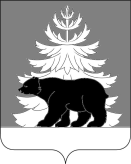 РОССИЙСКАЯ ФЕДЕРАЦИЯИРКУТСКАЯ ОБЛАСТЬАдминистрацияЗиминского районного муниципального образованияП О С Т А Н О В Л Е Н И Е                                        от   13.08.2019  г. Зима    №   643 Рассмотрев обращение ООО «Транснефть-Восток», руководствуясь  ст. 15 Федерального Закона от 06.10.2003г. №131-ФЗ  «Об общих принципах организации местного самоуправления в Российской Федерации», ст.ст. 22, 46 Устава Зиминского районного муниципального образования, в соответствии со ст.ст. 56, 106 Земельного кодекса Российской Федерации, Правилами охраны магистральных трубопроводов, утвержденными постановлением Федерального горного и промышленного надзора России от 22 апреля 1992 г. N 9, администрация Зиминского районного муниципального образованияП О С Т А Н О В Л Я Е Т:1. В связи с планируемым строительством объекта: «Реконструкция нефтепровода Красноярск-Иркутск» на участке (основная нитка) 619км-660км внести изменения в  границы охранной зоны магистрального нефтепровода Красноярск-Иркутск, Ду 1000 мм, 195, 722-855, 514 км (в границах Зиминского р-на Ирк. обл.) площадью 3079096+/- 3071кв.м., адрес (местоположение):  РФ, Иркутская область, Зиминский район согласно описанию местоположения границ (Приложение).2. Лицам, заинтересованным в предоставлении земельных участков и осуществлении хозяйственной деятельности в границах установленной охранной зоны магистрального нефтепровода Красноярск-Иркутск, Ду 1000 мм, 195, 722-855, 514 км (в границах Зиминского р-на Ирк. обл.), производить согласование с ООО "Транснефть-Восток".3. Управляющему делами администрации Зиминского районного муниципального образования Тютневой Т.Е. опубликовать настоящее постановление в информационно-аналитическом, общественно-политическом еженедельнике «Вестник района» и разместить на официальном сайте администрации Зиминского районного муниципального образования www.rzima.ru  в информационно-телекоммуникационной сети "Интернет".4. Контроль  исполнения постановления возложить на заместителя мэра по управлению муниципальным хозяйством  А.А. Ширяева.Мэр Зиминского районного муниципального образования                                                                     Н.В. Никитина  О внесении изменений в границы  охранной зоны магистрального нефтепровода